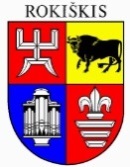 ROKIŠKIO RAJONO SAVIVALDYBĖS TARYBASPRENDIMASDĖL MOKESČIO UŽ MOKSLĄ RAJONO NEFORMALIOJO VAIKŲ ŠVIETIMO ĮSTAIGOSE PATVIRTINIMO2024 m. balandžio 25 d. Nr. TS-157Rokiškis	Vadovaudamasi Lietuvos Respublikos vietos savivaldos įstatymo 15 straipsnio 2 dalies 14, 29 punktu, Lietuvos Respublikos Švietimo įstatymo 70 straipsnio 9 dalimi, Rokiškio rajono savivaldybės taryba n u s p r e n d ž i a:	1. Patvirtinti mokesčio už mokslą įkainius Rokiškio Rudolfo Lymano muzikos mokykloje (pridedama).	2. Patvirtinti mokesčio už mokslą Rokiškio jaunimo centre įkainius (pridedama).	3. Patvirtinti mokesčio už mokslą Rokiškio rajono kūno kultūros ir sporto centre įkainius (pridedama).	4. Patvirtinti mokesčio už mokslą įkainius Rokiškio r. Juodupės gimnazijos neformaliojo švietimo skyriuje (pridedama).	5. Patvirtinti mokesčio už mokslą Rokiškio r. Kamajų Antano Strazdo gimnazijos neformaliojo švietimo skyriuje įkainius (pridedama).	6. Patvirtinti mokesčio už mokslą Rokiškio r. Obelių gimnazijos neformaliojo švietimo skyriuje įkainius (pridedama).	7. Patvirtinti mokesčio už mokslą Rokiškio r. Pandėlio universaliajame daugiafunkciame centre įkainius (pridedama).	8. Įpareigoti neformaliojo vaikų švietimo įstaigų vadovus, suderinus su mokyklos taryba nustatyti mokesčių lengvatų tvarką ir taikyti ją neviršijant 20 procentų besimokančiųjų skaičiaus gabiems ir socialiai remtiniems mokiniams.	9. Atleisti nuo mokesčio už mokslą neformaliojo vaikų švietimo įstaigose globojamus ir turinčius negalią vaikus.	10. Atleisti nuo mokesčio už mokslą neformaliojo vaikų švietimo įstaigose ir kitų neformaliojo vaikų švietimo teikėjų vykdomose programose besimokančius vaikus karantino Rokiškio savivaldybės teritorijoje paskelbimo laikotarpiu. 	11. Nustatyti, kad šis sprendimas įsigalioja nuo 2024 m. rugsėjo 1 d.	12. Pripažinti netekusiais galios Rokiškio rajono savivaldybės tarybos 2015 m. rugpjūčio 28 d. sprendimą Nr. TS-180 „Dėl mokesčio už mokslą rajono neformaliojo vaikų švietimo įstaigose nustatymo“ su visais pakeitimais ir papildymais.	Sprendimas per vieną mėnesį gali būti skundžiamas Regionų apygardos administraciniam teismui, skundą (prašymą) paduodant bet kuriuose šio teismo rūmuose Lietuvos Respublikos administracinių bylų teisenos įstatymo nustatyta tvarka.Savivaldybės meras				Ramūnas GodeliauskasDanutė Kniazytė